Business Idea to Launch ChecklistWe’ll demonstrate this in the course!If you’re just setting up your business and need just a bit of help getting started, the list below will be really helpful for you. Those of you already in business might find some of this helpful as well. Here are a few things to remember first:Michele Grant created this. She’s from Las Vegas, Nevada, so the information is U.S.-based. Just utilize whatever is helpful for you.Copy and paste (or portions of it) into an Asana list, and you’ve got it! In case you need help with that:Copy (PC): CTRL + C. Just select all desired data here first. Paste (PC): CTRL + V.Copy (Mac): Command + C. Just select all desired data here first. Paste (Mac): Command + V.Personalize this for YOU! Even if you already have a business, this might be helpful.Remember that if the text line ends with a colon, it will become a section header in Asana.Below is a screenshot from Michele’s Asana showing you how your copy and paste will look in Asana. Time to get it done now!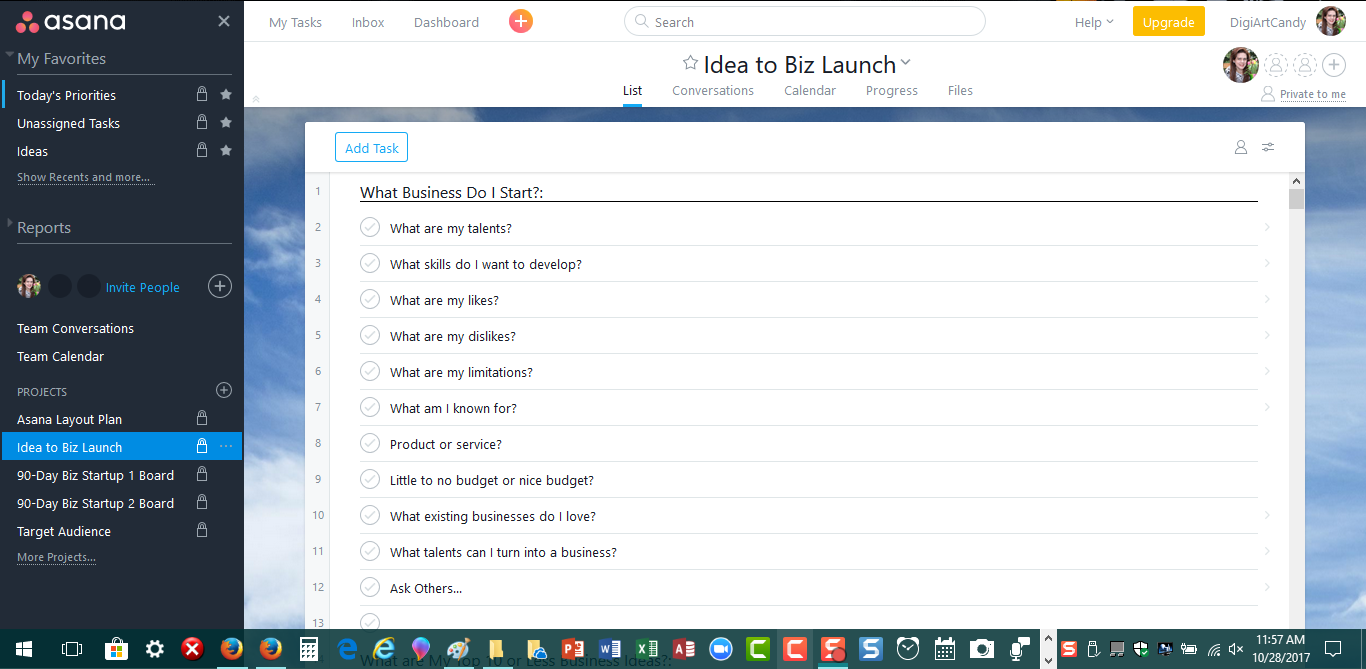 Start copying then pasting into Asana from HERE forward…What Business Do I Start?:What are my talents?What skills do I want to develop?What are my likes?What are my dislikes?What are my limitations?What am I known for?Product or service?Little to no budget or nice budget?What existing businesses do I love?What talents can I turn into a business? Ask OthersWhat are My Top 10 or Less Business Ideas?:List my top 10 business ideas.What are My Top 3 Business Ideas?:Narrow down to top 3 business ideas.What is My Final Business Idea?:Decide on my final business idea.Who is My Ideal Client?:What social media pages do they follow?What Facebook groups are they a part of?What social media pages have my ideal client following already?Who is NOT my ideal client? This helps me identify who is.Determine My Financial Goals for This Year:How much do I WANT to gross?Multiply desired gross by 2. This equals how much gross to make.Divide this total by 12. This equals how much gross to make monthly.Now price my products or services to make that much gross/month.This helps me set sales goals!Set Up My Asana:Sign up for Asana and personalize.Gather all of my tasks in any form and put in one place.Type all of my tasks into a Microsoft Word document.Create a new list in Asana and name it "Temporary Tasks."Copy and Paste my Microsoft Word list into Temporary Tasks.Decide exactly how you plan to work on 1-3 tasks/day in Asana. Create logical categories/Section Headers for my tasks.Decide if you want a board or list for each section, then create just the titles.Create your desired dividers in Asana's left sidebar.Move your projects around in Asana's left sidebar as desired.Create sections within your projects that work with your Asana use desires.Start copying/pasting "Temporary Tasks," one at a time, into appropriate projectsBe sure to not delete this temporary folder (you might need it).Start working on 1-3 major tasks daily.Be sure daily tasks are assigned to you and have due dates.Now you can check your calendar at a glance!--BUSINESS SETUP IDEAS--:Market Research:What problem does my business solve?Do they want it? Check social media (Facebook, YouTube, Quora, etc.)Who’s my target market?Where can I find my ideal clients?Business Setup:Business nameLegal structure (sole proprietorship, partnership, LLC, Corporation, S-Corporation)TaglineCore ValuesMission StatementBranding:LogoBranding ColorsBranding FontsBranding Look & FeelBusiness Licensing:Business License (federal, state, other)Fictitious business nameFederal Employer ID Number (FEIN)LicensingPermitsSales tax permitsTrademarksCopyrightsBusiness Planning:Business PlanMarketing PlanSales PlanSocial Media & Blog Content ScheduleBusiness loanDaily, Weekly, Monthly, Quarterly, Annual GoalsStartup costsSales forecastProfit and loss statementCash flow statementBalance sheetBusiness Equipment:Mobile phoneLandlineFax machineComputer systemElectronicsSoftwareTrainingCopierPrinterWebsite:Domain nameDomain registrationWeb hostingWeb designEmailSEOBusiness Identity:Business cardsGmail Email signatureLetterheadEnvelopesBranded PowerPointFormsPromotional MaterialsMedia kitsJob order formsOrganizational chartPacking slip formsSales formsCustom mailing labelsCustom notecardsProposal templatesContract templatesSurvey formsSignagePostcardsThank you cardsBirthday cardsCustom graphicsStationeryShop signageUniformsT-shirtsPress release formsBusiness Particulars:Elevator pitchAbout meAbout my businessSocial Media Profiles:FacebookYouTubePinterestInstagramLinkedInSnapchatOtherSales:BlogEmail newsletterDirect mailPromotionsAdvertisingCold callsOtherSales Venues (Craigslist, Etsy, Facebook, Upwork, etc.)Finances:Business Bank AccountBusiness credit cardsBusiness checksAccounting SystemCredit CardsPayment SystemRevenue tracking systemOrder processingInvoice processingStartup expensesOngoing expensesBudgetFinancial forecastsOffice Space:Leasing or Home-basedOffice furnitureComputer systemTelephoneFaxInsuranceBusiness Help:MentorsLegal helpFacebook GroupsSocial Media GroupsOnline researchPaid ClubsEmployees:Payroll processing systemHiring processEmployee exit processJob advertisingApplication formJob descriptionsInterview QuestionsNew employee orientationNew hire checklistEmployee handbookQuarterly review formsAnnual review formsMeeting agendasEmployee exit formDisciplinary formsExpense report formsIncident reportsHealth insuranceMileage logsTrainingAnnual party	Business Systems:Appointment scheduling systemCalendar systemDatabasesCustomer Relation Management (CRM) SoftwareAccounting SoftwareTime management softwareProject managementAnti-virus softwaree-SignaturesLanding pagesEmail management systemMicrosoft OfficeAdobe SuiteSocial media management toolVideo recordingImage & Graphic SitesInvoicing & Time TrackingFile sharingPoint of sale systemsEmail systemOutsourcing:AccountantAttorneyEvent PlannerSocial Media HelpVirtual AssistantEducation & Organizations:Trade associationsChamber of CommercePhysical Locations:Find locationLease or Buy SpaceLaunching:Press releasesSocial media build-up planWebinar planFacebook live planAdvertising planWeek of opening planOpening Day planInsurance:Property insuranceLiability insuranceWorker’s compensationLife insuranceDisability insuranceHealthcare insurance